Уважаемые Родители!        Как часто мы сталкиваемся с проблемой: ребенок не хочет убирать за собой игрушки. Порой не помогают ни уговоры, ни угрозы. Слезы, крики, иногда дети впадают в истерику, но стоят на своем: «Не хочу, не буду!»     Как так, недоумевают некоторые родители: в садике ребенок все игрушки раскладывает по местам, а дома его не заставишь!В нашей группе есть правило: «Поиграл – положи игрушку на свое место». Мы объясняем детям, что у каждой игрушки есть свой домик. И поиграв с вами, она как и вы хочет вернуться домой. А еще мы играем, а не собираем игрушки. Например, разбросаны кубики или конструктор, который нужно рассортировать по коробкам. Коробки превращаются в корзинки – кузовки. Воспитатель ставит корзинки  в центр группы со словами:Дети шли, шли, шлиИ грибок нашли.Раз грибок, два грибок,Положили в кузовок.Дети с удовольствием собирают игрушки – грибы, раскладывая кубики и конструктор по разным корзинкам.А еще мы превращаемся в Фиксиков, которые спешат на помощь потерявшимся игрушкам. У нас проходят конкурс «Волшебные ручки». Тот кто лучше всех собирает игрушки, у того самые волшебные ручки. И, конечно, этого титула удостаивается каждый ребенок. Потому что игрушки собирают все и с удовольствием.Предлагаем Вам несколько стихотворений, которые помогут Вам превратить сбор разбросанных игрушек в увлекательную игру:Есть игрушки у меня,
Мяч, машина новая,
Обезьянка, слон, медведь.
Хочешь? Можешь посмотреть!
Буду маме помогать,
Все игрушки прибирать.
Деда с бабой скажут враз
- Внучек умница у нас!Так игрушки наигрались!
Целый день они старались.
Снова в угол аккуратно
Я поставлю их обратно.Спать хотят игрушки,Мишки и петрушки.По местам их рассажу.На ночь сказку расскажу.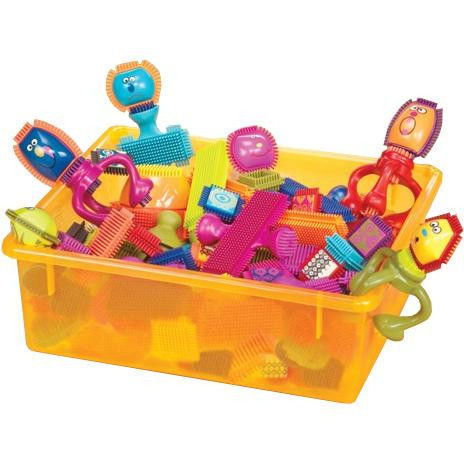 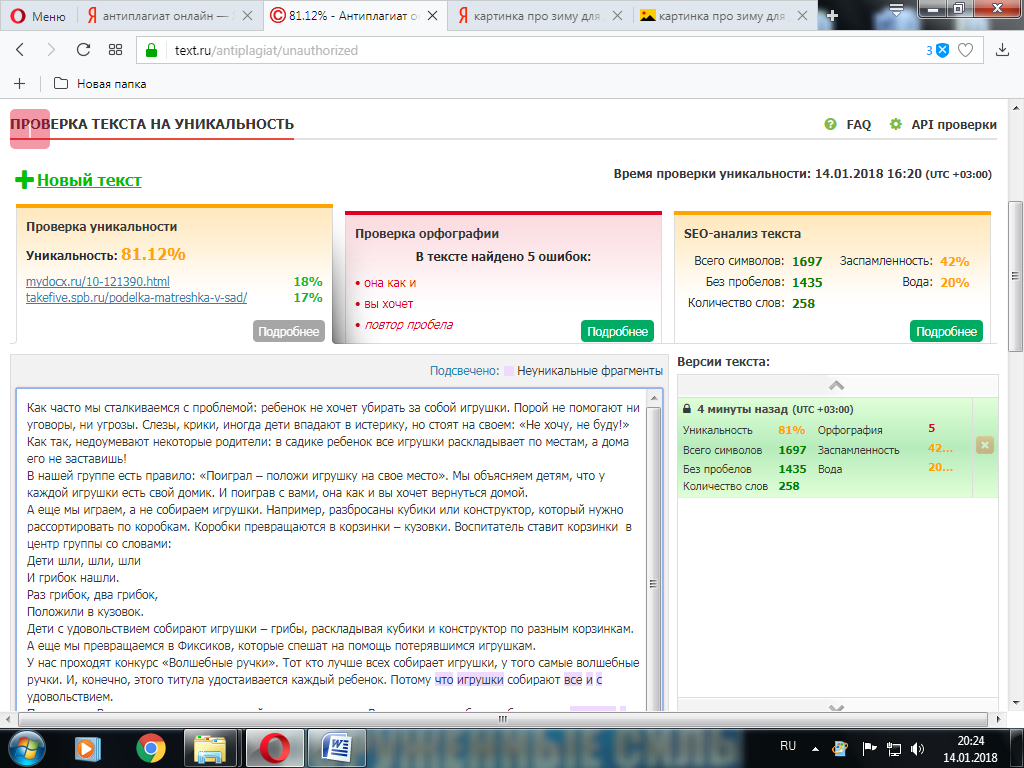 